Promotionsausschuss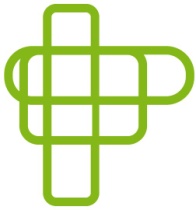 